Если ребенок проявляет агрессию…Во-первых, требуется проявление со стороны родителей безусловной любви к ребенку в любой ситуации. Нельзя допускать высказываний, наподобие следующих: "если ты себя так поведешь…, то мама с папой тебя больше любить не будут!". Нельзя оскорблять ребенка, обзывать его. Проявлять недовольство надо именно действием, поступком, принимая личность ребенка в целом. И еще один важный момент - не надо откупаться от ребенка дорогими игрушками, подарками и т.п. Для него гораздо важнее и нужнее ваше непосредственное внимание.    2. Родители, если не хотят, чтобы их дети были драчунами и забияками, сами должны контролировать собственные агрессивные импульсы. Надо всегда помнить, что дети учатся приемам социального взаимодействия, прежде всего, путем наблюдения за поведением окружающих людей (в первую очередь, родителей).3. Нельзя подавлять проявление агрессии ребенком, иначе подавленные агрессивные импульсы могут нанести серьезный вред его здоровью. Научите его выражать свои враждебные чувства социально приемлемым способом: словом или в рисунке, лепке или при помощи игрушек, или действий, безобидных для окружающих, в спорте. 4. Если ребенок капризничает, злится, кричит, бросается на вас с кулаками - обнимите его, прижмите к себе. Постепенно он успокоится, придет в себя. Со временем ему будет требоваться все меньше времени, чтобы угомониться. Позже, когда он успокоится, вы можете поговорить с ним о его чувствах. Но ни в коем случае не стоит читать нравоучения при таком разговоре, просто дайте понять, что готовы его выслушать, когда ему плохо.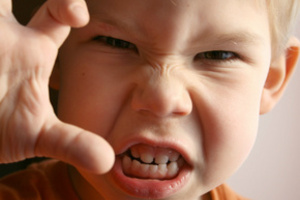 5. Уважайте личность в вашем ребенке, считайтесь с его мнением, воспринимайте всерьез его чувства. Предоставляйте ребенку достаточную свободу и независимость, за которую ребенок будет сам нести ответственность. В тоже время покажите ему, что в случае необходимости, если он сам попросит, готовы дать совет или оказать помощь. У ребенка должна быть своя территория, своя какая-то сторона жизнь, вход на которую взрослым позволен только с его согласия. Покажите ребенку конечную неэффективность агрессивного поведения. Объясните ему, что даже если в начале он и достигнет для себя выгоды, например, отнимет у другого ребенка понравившуюся игрушку, то впоследствии с ним никто из детей не захочет играть, и он останется в гордом одиночестве. Вряд ли его прельстит такая перспектива. 7. Необходимо устанавливать социальные правила поведения в доступной для ребенка форме. Например, "мы никого не бьем, и нас никто не бьет". Для детей в возрасте четырех лет и старше требования могут быть более подробными. Можете заявить: "В нашем доме существует правило: если тебе нужна игрушка, а ею играет другой ребенок и не дает ее тебе, подожди".8. Не забывайте хвалить ребенка за старательность. Когда дети реагируют должным образом, сделайте все, чтобы закрепить эти усилия. Скажите им: "Мне нравится, как ты поступил". Дети лучше реагируют на похвалу, когда видят, что родители действительно довольны ими.9. Беседовать с ребенком о его поступке надо без свидетелей (класса, родственников, других детей и др.). В беседе стараться использовать меньше эмоциональных слов (стыдно и др.).10.Надо исключить ситуации, провоцирующие негативное поведение ребенка.11. В борьбе с агрессией можно прибегнуть к помощи сказкотерапии. Когда маленький ребенок начинает проявлять признаки агрессивности, сочините вместе с ним рассказ, в котором этот ребенок будет главным героем. Используя картинки, вырезанные из журналов, или фотографии самого ребенка, создайте ситуации, в которых ребенок ведет себя достойно и заслуживает похвалу.Игры, в которые стоит поиграть с агрессивным ребенком дома:-Совместные настольные игры со сверстниками или взрослыми. - Рисование. Помогите ребенку изобразить его чувства, настроение, после критической ситуации.- Игра «Карикатура». Вместе с ребенком обсудите, какие качества ему нравятся и не нравятся в других (в конкретном человеке). Пусть ребенок нарисует портрет этого человека в шутливом виде.Что нужно делать для профилактики агрессивного поведения детей?Первым делом найти все болевые точки в семьеНормализовать семейные отношенияЛиквидировать все агрессивные формы поведения близких, помнить, что ребенок видя все – подражает.Принимать его таким, какой он есть и любить со всеми его недостатками.Что – то требуя от ребенка, учитывать его возможности, а не то как вам хотелось бы его видеть.Попытаться погасить конфликт еще в зародыше, направляя интерес ребенка в другое русло.Дать ему понять, что он любим, даже если в семье появился новорожденный.Научить его общению со сверстниками.При драчливости ребенка – главное не разъяснить, а предотвратить удар.Помнить, что и слово может ранить ребенка.Стараться понимать ребенка!